Руководствуясь Уставом города, Совет депутатов ЗАТО г. ЗеленогорскаРЕШИЛ:Признать утратившими силу следующие решения Совета депутатов ЗАТО г. Зеленогорска:от 02.06.2017 № 39-220р «Об учреждении в Совете депутатов ЗАТО г. Зеленогорска должности муниципальной службы и установлении квалификационных требований для ее замещения»;от 26.04.2018 № 53-283р «О внесении изменений в решение Совета депутатов ЗАТО г. Зеленогорска от 02.06.2017 № 39-220р «Об учреждении в Совете депутатов ЗАТО г. Зеленогорска должности муниципальной службы и установлении квалификационных требований для ее замещения».Настоящее решение вступает в силу в день подписания и подлежит опубликованию в газете «Панорама».Глава ЗАТО г. Зеленогорска						П.Е. Корчашкин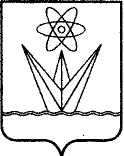  СОВЕТ ДЕПУТАТОВЗАКРЫТОГО АДМИНИСТРАТИВНО-ТЕРРИТОРИАЛЬНОГО ОБРАЗОВАНИЯ ГОРОДА ЗЕЛЕНОГОРСКАКРАСНОЯРСКОГО КРАЯРЕШЕНИЕ СОВЕТ ДЕПУТАТОВЗАКРЫТОГО АДМИНИСТРАТИВНО-ТЕРРИТОРИАЛЬНОГО ОБРАЗОВАНИЯ ГОРОДА ЗЕЛЕНОГОРСКАКРАСНОЯРСКОГО КРАЯРЕШЕНИЕ СОВЕТ ДЕПУТАТОВЗАКРЫТОГО АДМИНИСТРАТИВНО-ТЕРРИТОРИАЛЬНОГО ОБРАЗОВАНИЯ ГОРОДА ЗЕЛЕНОГОРСКАКРАСНОЯРСКОГО КРАЯРЕШЕНИЕ СОВЕТ ДЕПУТАТОВЗАКРЫТОГО АДМИНИСТРАТИВНО-ТЕРРИТОРИАЛЬНОГО ОБРАЗОВАНИЯ ГОРОДА ЗЕЛЕНОГОРСКАКРАСНОЯРСКОГО КРАЯРЕШЕНИЕ28.06.2018г. Зеленогорскг. Зеленогорск№  56-292р О признании утратившими силу некоторых решений Совета депутатов ЗАТО г. Зеленогорска, регулирующих деятельность муниципальных служащих в Совете депутатов ЗАТО г. ЗеленогорскаО признании утратившими силу некоторых решений Совета депутатов ЗАТО г. Зеленогорска, регулирующих деятельность муниципальных служащих в Совете депутатов ЗАТО г. Зеленогорска